Наставники появятся у донских предпринимателейПрограмма наставничества стартует 17 ноября и реализуется в рамках регионального проекта “Популяризация предпринимательства” по инициативе Правительства Ростовской области.В течение месяца для начинающих бизнесменов пройдут 4 индивидуальные встречи с наставником (в офлайн или онлайн-режиме). Условия участия в программе:- ваш малый/средний бизнес зарегистрирован на территории Ростовской области;- с даты регистрации вашего ИП прошло не более 12 месяцев;- ваша предпринимательская деятельность осуществляется на территории Ростовской области;- вы зарегистрированы на портале mybusiness.donstu.ru (регистрация доступна с 12 ноября).Среди экспертов-наставников – топовые региональные бизнесмены (от 5 лет владения успешным бизнесом) и управленцы (от 8 лет на руководящей должности), готовые делиться опытом и работать над проектами начинающих предпринимателей. По итогу совместной работы с наставником участники:- разовьют личные бизнес-компетенции;- достигнут ключевую "цель первого шага" своего бизнеса;- разработают стратегию развития своего бизнеса на 1-3 года.Финальным мероприятием проекта наставничества, который продлится до 14 декабря, станет панельная дискуссия с бизнес-тренерами федерального уровня.Напомним, приём заявок на участие в программе наставничества для начинающих предпринимателей открывается 12 ноября на портале mybusiness.donstu.ru. Организатор проекта – АНО «Ростовское региональное агентство поддержки предпринимательства» при содействии Правительства Ростовской области, министерства экономического развития региона. Оператором проекта выступает Донской государственный технический университет.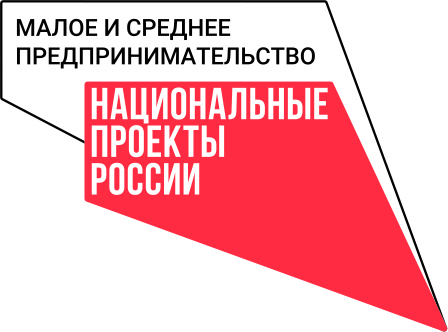 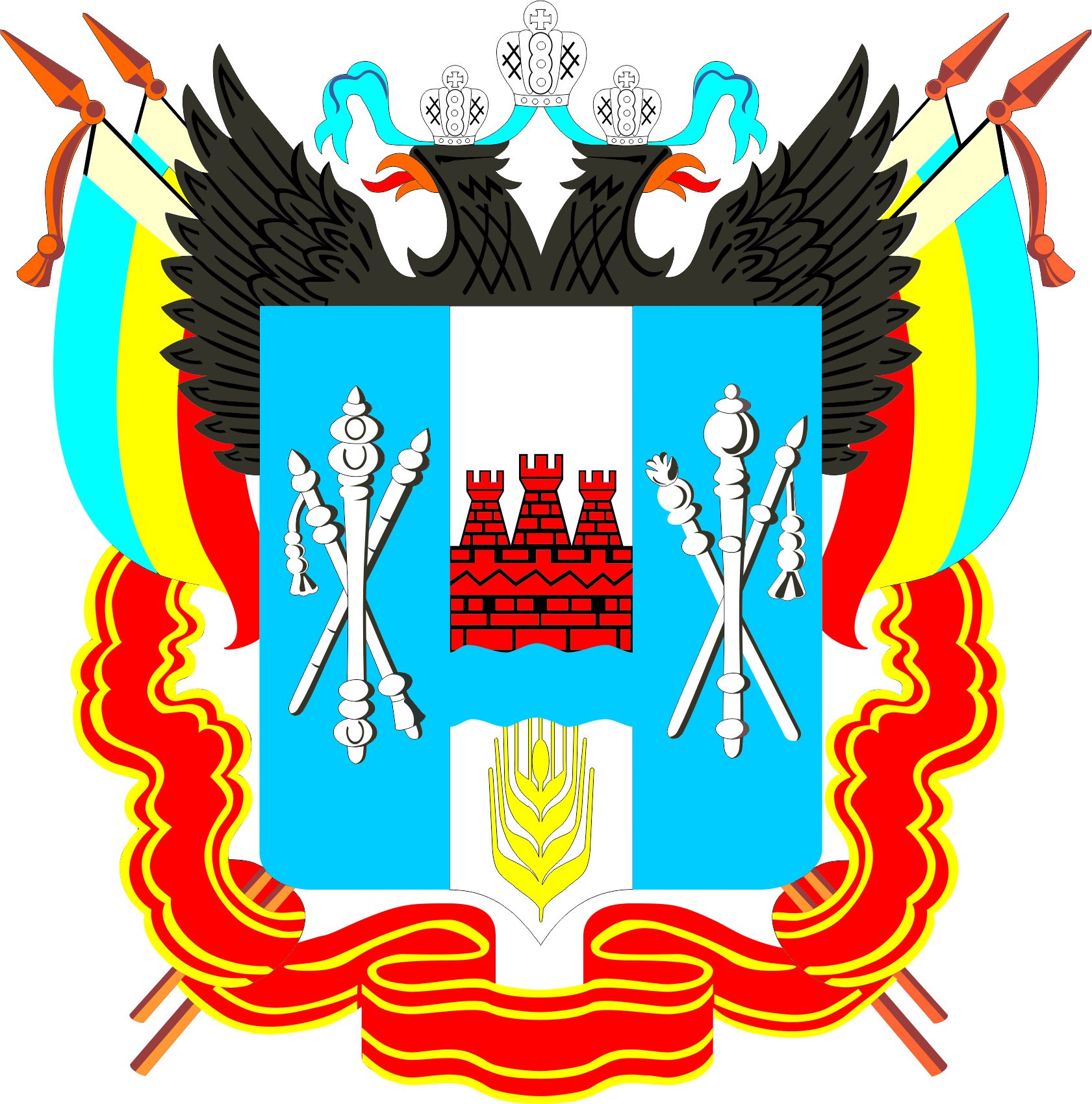 Правительство Ростовской областиМинистерство экономического развития Ростовской области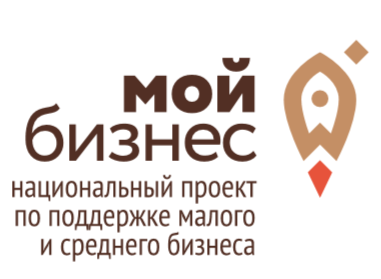 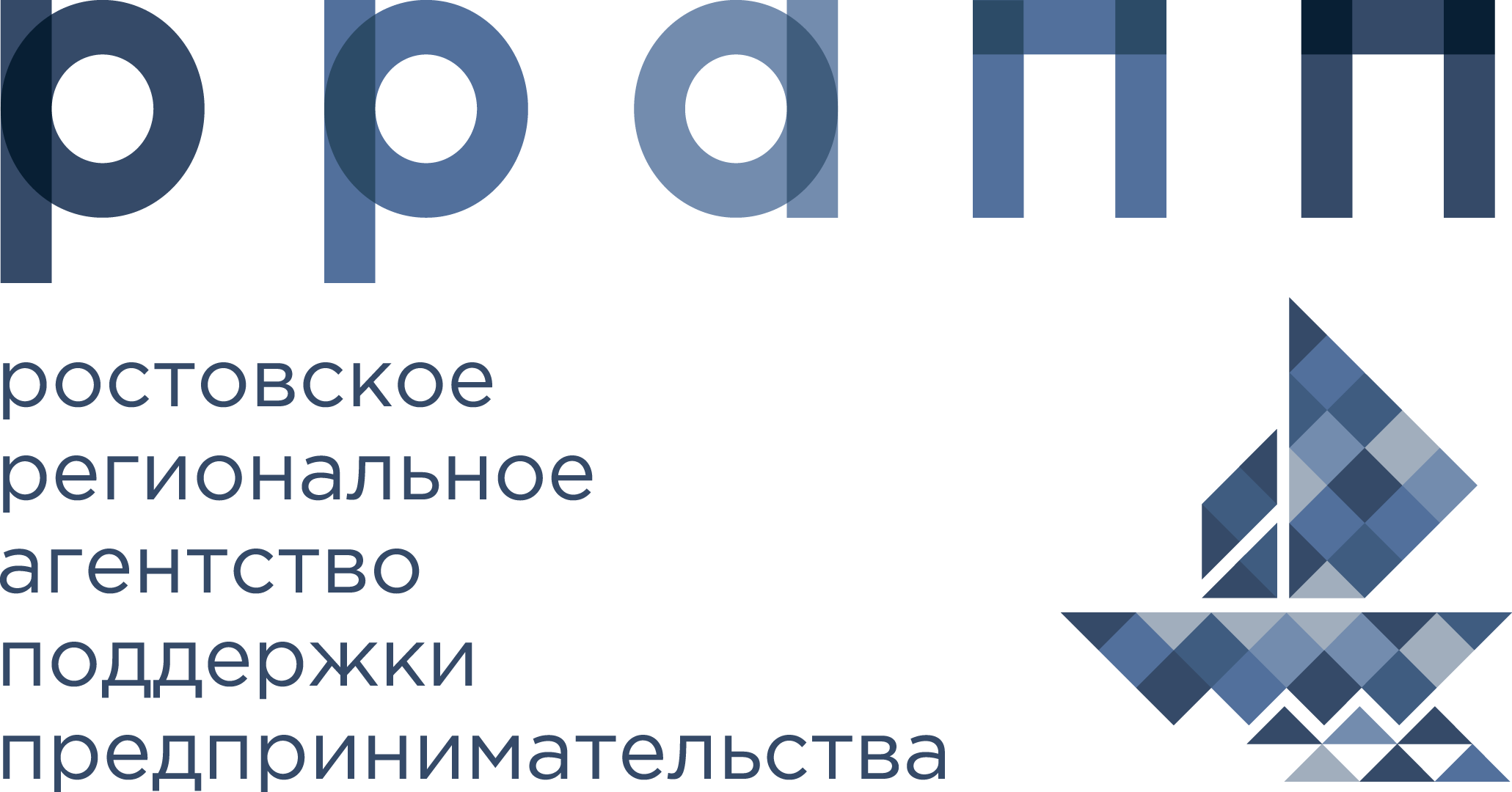 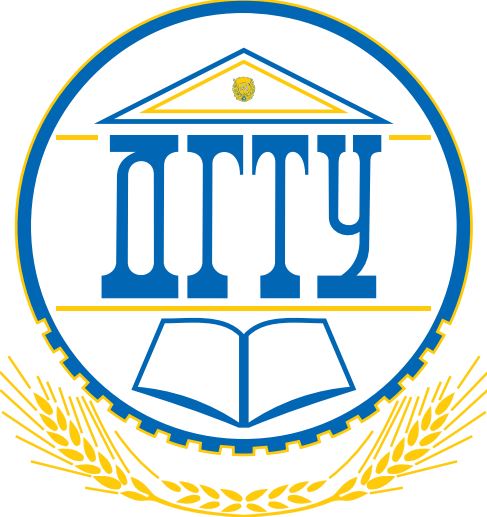 